ЛИТЕРАТУРНАЯ ГОСТИНАЯ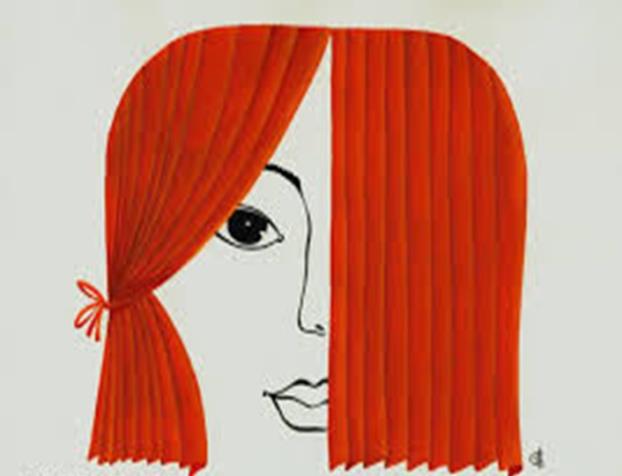 г. Тында2015 годСборник материалов.Литературная гостиная. Материалы для внеклассной работы по  литературе.Внеклассная работа по литературе. Сборник материалов.  г. Тында, МОБУ СОШ №7 2015 г.В сборнике представлены материалы для  проведения литературных праздников, гостиных  и уроков внеклассного чтения по литературе, а также программа  внеурочной деятельности в 5-7 классах и ресурсные материалы к ней. Публикация сборника предназначена для учителей русского языка и литературы с целью осуществления педагогической деятельности.Автор: Данкман Галина Спиридоновна, учитель русского языка и литературы МОБУ «Средняя общеобразовательная школа №7 имени Героя России И.В.Ткаченко»,  педагог высшей квалификационной категории.СОДЕРЖАНИЕ.1.  Пояснительная записка.             						  4 – 5                                                              2. Раздел 1. Литературное краеведение					  6  2.1. Сценарий краеведческого праздника «Рассказывай про БАМ, рассказывай…».                                     7 -19  2.2. Литературная гостиная  на тему 				  «Жанна Павловна Ржевская. Литературный портрет»             20 - 252.3.  План метапредметного  урока  «Образ города» .		  26 - 432.4.  Викторина «Знаешь ли ты родной город?» 		  44 - 452.5. Творческие работы обучающихся по краеведению.          46 -  58           3.  Раздел 2.  Методический проект  «Учение с увлечением» (Внеклассная работа по литературе)				    59 -724.  Раздел 3. 									     731. Рабочая программа  внеурочной деятельности по литературе  в 6 классе 							     74 -822. ПРИЛОЖЕНИЕ к программе:Перечень эпизодов для инсценирования		    82-83Сценарии ученических проектов  по литературе	    83 - 132Тестовые задания по литературе			    133 - 144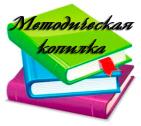 Пояснительная записка.В общей системе мероприятий школы за высокую грамотность учащихся, приобщению их к искусству слова, богатствам русской классической и современной литературы, развитию художественного восприятия окружающего мира большое значение имеет внеклассная работа по литературе: организация кружков, факультативов, проведение олимпиад, различных соревнований, викторин, КВН, тематических вечеров, конференций, экскурсий. Наши школьники (особенно в последние годы) знакомятся с русской литературой весьма подробно и разнообразно, но, к сожалению, для более глубокого понимания творчества того или иного автора программного времени не хватает. Внеклассные мероприятия призваны не просто познакомить с биографией и основными этапами творчества писателей, но и помочь ребятам погрузиться в атмосферу того или иного времени, услышать голоса современников, прочесть их письма к друзьям и близким. Одним из важных средств эстетического и нравственного воспитания детей, развития их познавательных интересов являются литературные вечера. Готовиться к вечеру следует заблаговременно, чтобы в итоге получилось единое представление, а не концерт из отдельных номеров. Подготовительный период очень важен. Подготовить к восприятию темы, выбранной нами, отчасти поможет и эмоциональное погружение в атмосферу мастерской - составление композиции.  При оформлении сцены тоже могут возникнуть различные идеи, однако следует помнить, что для таких вечеров не стоит перегружать сцену дополнительными деталями, которые будут отвлекать внимание от главного. То же относится к костюмам. Желательно, чтобы вечера проходили в непринужденной атмосфере и не были бы “мероприятиями” в плохом смысле этого слова. Ведь цель их - развитие интеллектуальных способностей детей, а также речевой культуры. В процессе изучения классических произведений театр приобретает особое значение, становясь той формой “наглядности”, которая чрезвычайно важна для формирования у юношества как жизненного, так и эстетического опыта. Театр имеет первостепенное значение в установлении прочных связей между образованием и воспитанием, содействует более тонкому и глубокому проникновению в эмоционально-образную сущность литературного произведения. Приручая школьников замечать детали в процессе подготовки, просмотра и обсуждения инсценировки, ценить свою зрительную наблюдательность и пользоваться её в работе над текстом, мы воспитываем “проницательного” читателя, способного без посторонней помощи постигать художественное произведение. Театр, требуя пристального внимания к интонационной, смысловой выразительности слова, тем самым может способствовать развитию интереса к чтению, большей чуткости к изобразительным средствам литературы. Театральные занятия в общеобразовательной школе преследуют цели общевоспитательные, а не цель профессиональной подготовки учащихся. Но это, тем не менее, не исключает построение таких занятий с учётом основ и специфики современного театрального искусства. Цель этих занятий - развивать интеллектуальную и психоэмоциональную сферу личности средствами театрального искусства. Разнообразие театрализованных представлений, использование в процессе работы над их постановкой различных средств выразительности, особая атмосфера творчества и радости от достигнутых результатов позволяет использовать спектакли, литературно-музыкальные композиции, литературные вечера, гостиные в целях всестороннего воспитания и развития интереса школьников к предмету “Литература”. 	Большое внимание во внеклассной работе уделяется краеведению. История строительства БАМа  представляет собой богатейший материал  для воспитания патриотизма, любви к малой Родине, интернационализма  и знакомства с литературой, появившейся из глубины народа, созданной строителями  великой Всесоюзной стройки. Сценарии по краеведению являются авторскими, так как готовых материалов нет.       	В данный методический сборник вошли разработанные нами сценарии литературных праздников, гостиных о родном крае,  викторина, а также творческая   мастерская  и  работы обучающихся на  данную тему.   Второй и третий разделы знакомят с  методическим  проектом «Учение с увлечением», который  дает представление о проектной деятельности учителя. Это поможет педагогам применять его в создании своих  проектов  в  образовательной деятельности.  Также в методическое пособие включена программа внеурочной деятельности в 6 классе по литературе с учетом ФГОС по учебнику В. Я. Коровиной.  Кроме того, предлагается ресурсный материал для воплощения программы в жизнь: планы ученических проектов,  эпизоды произведений  для инсценирования  и тесты для проверки знаний или  проведения игровых моментов.Раздел 1.ЛИТЕРАТУРНОЕ КРАЕВЕДЕНИЕ«Рассказывай про БАМ, рассказывай...»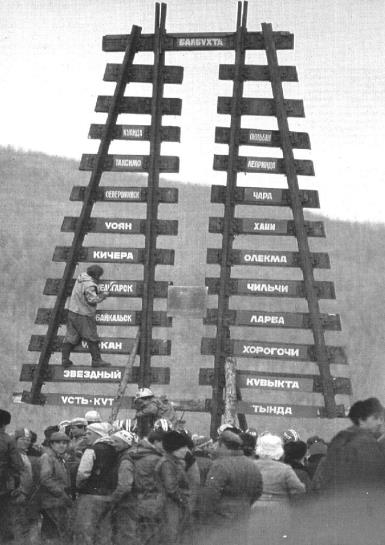 Литературная гостиная «Рассказывай про БАМ, рассказывай…» (А. Кравцов)(За основу  сценария взята разработка, подготовленная словесниками СОШ №1: Махониной З. И., Минченко Т. А., Сапроновой Л. А., Холоденко Е. В.)Цели:Знакомство учащихся с историей и культурой родного края и города.Развитие творческих способностей, коммуникативных навыков,  поисковой  деятельности, выразительного чтения.Воспитание любви к своей малой родине, чувства гордости  за старшее поколение и уважения к нему.Оборудование: Выставка книг местных поэтов и писателей;Презентация, сопровождающая сценарий.Красиво оформленный зал на тему вечера.Подготовка к праздникуРаспределение слов для ведущих и чтецов;Подготовка инсценирования  стихотворения «Песенка про Федю» (Автор, Федя, мама);Вокальная группа девочек готовит  исполнение  частушек на стихи И. М. Шестака;Исполнение песни о Тынде, «Бамовский вальс»  (Белокерницкая А. П.);Подбор музыки и песен о БАМЕ в аудиозаписи.Приглашение гостей: И. М. Шестака,  Г. И. Макаровой (учитель эвенкийского языка  Первомайской школы), родителей и старожилов Тынды ; Приготовление памятных подарков для почетных гостей;Подготовка к чаепитию.Библиотекарь готовит выставку книг о БАМе, книги бамовских поэтов и писателей.Время проведения праздника – 1час 30 минутСценарий  литературной гостиной «Рассказывай про БАМ, рассказывай!»(Слайды:  Титульный лист, 1 - 20)Звучит песня «Земля моя, Сибирь» (Слайд 2) Учитель: Сравнительно  недавно исполнилось 360 лет со дня освоения нашего Амурского края Ерофеем Хабаровым. И мы сегодня будем говорить о сибирской стороне, о том ее уголке, который называется Приамурьем; о нашей малой родине, о нашем Тындинском районе, о наших людях – тружениках, о природе, о ее величавой красоте, о которой наш амурский поэт Петр Комаров писал так: (Слайды 3-9) Стихотворение «Приамурье мое»  П. КомароваВедущий 1:  Только в песне да в сказке уместится Приамурье мое… А начиналось все с маленькой казачьей станицы на Амуре  - Албазино.(Слайд 10) Стихотворение «Еще с времен Албазина..» О. МасловаТак о первопроходцах нашего края сказал  амурский поэт Олег Маслов.(Слайды 11- 19) Именно в этом крае нам посчастливилось жить. Когда –то мэр нашего города Марк Борисович Шульц сказал: «Нам очень повезло жить в удивительном городе. Немного найдется в истории страны населенных пунктов, которые так стремительно, всего за 10 лет – из небольших посёлков в глубинке превратились в красивые уютные города…. Пожалуй, только  Тольятти и Набережные Челны росли быстро. Но они появились в давно обжитых районах. О тех городах не гремела такая всесоюзная слава, не снималось столько фильмов, не пелось столько песен, даже частушек»(Слайды 15-16) «Бамовские частушки» И. Шестака в исп. группы девочекВедущий 2:  Ни один из молодых городов не получил почти официального статуса столицы. У Тынды такой  статус есть. И статус очень высокий – столица БАМа, крайняя точка Москвы.(Слайд 17) Стихотворение Г. Кузьмина «Таёжная столица»(Слайд 18) (Песня «Тында – дальняя точка Москвы»)(Слайды 19- 20) Да,  Тында – столица БАМа, а БАМ не только узкая полоска рельсов, проложенных по скалам и по марям. Бам – это время, это наша эпоха. И Тында находилась в центре этой эпохи. Эпохи, когда БАМ славили и когда заявили «БАМ – дорога в никуда», сколько критики   обрушилось в так называемые  «перестроечные годы» на Тынду и на весь БАМ.(Слайд 21) Стихотворение Леонтия Махитарова  «Я защищаю БАМ»(Слайд 22) Ведущий 1:   Но мы выстояли. Выстояли.  Выстояли и сохранили бамовский дух и бамовские традиции. И в следующем  году  (2014) будем отмечать уже 40-летие БАМа. Как же всё начиналось?Страница историческаяГЛАВА IОТ ОЛЕНЬИХ ТРОП(Слайды 23 - 42)(Слайды  23 -28) Ведущий 3: С глубоко древности,  со времён палеолита, шло  заселение Севера человеком. Задолго до начала новой эры люди проникали в самые отдаленные районы. Их не пугали ни морозы, ни метели, ни пурга. Они обживали  северные места, создавая свою неповторимую культуру. Амурские эвенки  относятся к одной из самых крупных народностей, населяющих Север. Тындинские эвенки кочевали по районам рек  и ключей Нюкжи, Сигикты, Ольдоя, Уркана, Геткана, Тынды,  Шахтаума. Первоначально эвенки назывались тунгусами. Одна из тунгусских легенд  рассказывает о возникновении имени реки, названной Тындой.(Слайд 29) Чтец (наизусть): « Жила на берегу  реки княжеская дочь и звали её Тындэ. Жила она одна, так как была шибко большой, неряшливой и не очень умной. Как-то раз кочевал  по реке  молодой красивый парень. Тындэ полюбила его, но парень испугался и убежал. Долго ждала его Тындэ и , наконец, поняла, что парень никогда не вернется Горю её не было конца. И тогда Тындэ бросилась в реку, там и утонула. С тех пор и назвали реку люди именем княжеской дочери.»(Слайды 30-32) Ведущий 4:  Такова легенда. Научное же объяснение названия Тынды могло сложиться на основе эвенкийского значения «освободить от упряжки», «отпустить». Появление топонима Тында  обязано, вероятно, разработке золотоносных площадей в Зейско – Амурском бассейне, начатой в 60-е годы 19 века. Основным средством передвижения были олени. Проводниками же  (каюрами)  - эвенки, якуты и русские. Через каждые  строились на пути «заезжие» домики. Такой домик был построен   на берегу реки Тында. Здесь освобождались олени от упряжки; отпускали, чтобы дать им отдохнуть.   «И в названьях не стареет   Эвенкийский говор здесь-   Есть и Зея и Бурея,   Тында есть, и Тыгда есть»-Двери распахнет просторнейЗал наш актовый всегдаЧтоб эвенков слышать говор,Пригласим гостей сюда!Из «Зари» пусть гости намПомогают знать сполнаТанцы их и песнопенья,Собственных имен значенья.Землю - мать, ведь, как сыны,Вместе охранять должны!Выступление Макаровой Галины Иннокентьевны, учителя эвенкийского языка  Первомайской школы, и учащихся  Первомайской школы  (Если нет возможности пригласить гостей. Ведущие  читают следующую информацию:(Слайды 33-421) Главным занятием эвенков была охота. Оленеводство было побочным  занятием. Но затем пушной промысел вытеснил у эвенков все остальные.   Мех соболя, колонка, горностая, белки пользовался всё большим спросом  у русских купцов. Появились первые фактории в Джелтулакском районе. А в 1931 году состоялось первое районное собрание, где было решено  все эвенкийское население  объединить в колхозы.  В настоящее время в Тындинском районе проживает около 750 эвенков, главным образом в трех населенных пунктах: в Усть – Уркиме, Усть – Нюкже и селе Первомайском.  Сегодня мы послушаем стихи известного эвенкийского поэта Николая ОёгираЧтецы читают стихотворения Николая Оёгира  «Таёжные песни», «Молчит гора» . Страница историческаяГЛАВА IIСТРОИТЕЛЬСТВО ЖЕЛЕЗНОЙ ДОРОГИ(Слайды  43-48)Ведущий 3: БАМ  от посёлка Тындинский на восток проложили в 1932 году по верховьям реки Гилюй. В 1933 году начались изыскания БАМа и возникла новая задача – разместить в районе Тынды узловую железнодорожную станцию и город при ней. Станция была построена в 1937 году. Но реальность оказалась суровой. Отсутствие строительных материалов  и механизмов, нехватка рабочих и низкая квалификация многих строителей привели БАМ к концу 1932 года с жесточайшими прорывами. Прекратилось финансирование. Страница историческаяГЛАВА III«ТРИДЦАТЫЕ, СОРОКОВЫЕ – ВСЕ РОКОВЫЕ, РОКОВЫЕ…»(Слайды  49 - 53)(Слайд 44) Ведущий 1:   И был найден  иной путь выхода из трудной ситуации – передача строительства Байкало – Амурской дороги из наркомата путей сообщения в   введение ОГПУ, Байкало-Амурский  исправительно-трудовой лагерь с крупнейшим подразделением ГУЛАГа. Само управление БАМЛАГ находилось в г. Свободном. Сюда потянулись эшелоны из «телячьих» вагонов Беломорканала и других лагерей. Это о них писал поэт Анатолий Жигулин:(Слайд 45) В худых, заплатанных бушлатахВ сугробах на краю страны – Здесь мало виноватых,Здесь было  больше без вины.(Слайд 46) Ведущий 2:   В БАМлагерях отбывали срок артисты, писатели, художники, архитекторы и другие представители интеллигенции.   В 1935 году в свободном был выпущен сборник стихов «Путеармейцы». Авторы сборника – заключённые поэты. Один из них Иван Демидов. «Тачка» - назвал он своё стихотворениеЧтец исполняет стихотворение  Ивана  Демидова «Тачка»(Слайд 47) Ведущий 1:  В 1941 году головной участок БАМа , ветка БАМ –Тында была сдана в постоянную эксплуатацию.(Слайд 48)  Война прервала ударную стройку отверженных  граждан СССР.(Звучит песня «Священная война»  сначала громко, потом на её фоне чведущий продолжает)(Слайд 49) Ведущий 2:  Начавшаяся 22 июня 1941 года Великая Отечественная война стала суровым испытанием для всей нашей  страны(Звучит  продолжение песни «Священная война»)  (Слайд 50) Далёкий и мало кому известный посёлок Тындинский, затерянный среди сопок, топей и болот на самом севере Амурской области не стал фронтовым городом. Его не обороняли, как Ленинград, он не был разрушен, как Сталинград, его не бомбили и не обстреливали, как Москву, Киев, Севастополь, Одессу.   Но в победном салюте, что прогремел над нашей Родиной в мае 1945 года был вклад маленького таёжного посёлка с эвенкийским названием Тында.(Слайд 51) Около  500 жителей  тогдашнего Джелтулакского района встали на борьбу с коварным и сильным врагом.  А как работали здесь, в тылу, женщины и школьники. И в тылу ковалась победа!Рассказ ученика об истории нашей школы, СОШ №7  (готовит выступление под руководством  учителя истории) (Слайды 52-63)БАЙКАЛО – АМУРСКАЯ МАГИСТРАЛЬГЛАВА IV«И вновь начинается БАМ»(Слайды  64-91 )  (Слайд 64-68) Ведущий 3:   Война окончилась, а военные раны долго залечивалисьи здесь, где не было боев. Куда не доходил враг. Но вот в холодную зиму 1971-1972 г. Г. На строительство дороги БАМ – Тында начали прибывать люди и техника. В обиходе строителей  железных дорог появилось новое, мало кому знакомое слово – БАМ.Но вскоре уже по всей стране, от границы до границы, как звон зовущего колокола, уже катилось многозвучное слово – БАМ! БАМ! БАМ!(Слайд 69) Звучит запись песни «БАМ! БАМ! БАМ!»(Слайд 70) Ведущий 4:  Торжественно встретил 1 октября 1974 года поселок Тындинский приезд первого ударного строительного отряда «Московский комсомолец» в  500 человек – солидная прибавка к многотысячной армии строителей.(Слайд 71) Песня «Я сегодня там, где метет пурга… Веселей, ребята, выпало нам строить путь железный, а короче, БАМ…»(Слайд 72) Инсценировка стихотворения «Песенка про Федю» (читают Автор – …; мать – ..., Федя – …)(Слайд 73) Ведущий 3:   Это была необычная стройка. Дух интернационализма, дружбы, взаимовыручки, любви царил здесь, несмотря на нечеловеческие условия  северной жизни. Вот как об этом братстве писала наша поэтесса Жанна Павловна Ржевская:(Слайд 74) Чтец 1:Здесь, на самом краю земли,В самом сердце большой тайгиЖили только наши друзья И не жили наши враги.Как дитя, был поселок мал.Здесь никто еще не умирал. Если праздник –(Слайд 75) Здесь всяк плясал,Если горе – то друг обнимал.Здесь в мороз, в вековую глушьНас тепло согревало душ.Ведущий 3:     Ей вторит  Надежда Пузыревская:		Чтец 2:   (Слайд 76) Здесь проходит в дороге день,		А дорога в тайге -  не скатертью…		Не бывает плохих людей 		В дружном племени изыскателей.		Проявляется, кто есть кто,(Слайд 77)	Как на пленке фотографической.Сквозь особое решето		Здесь просеяны наши личности.		Здесь не ценят словесный лом,Обещаний бесплодных месиво.  (Слайд 78) И на прочность, и на изломПроверяет тебя профессия. (Слайд 79) Впрочем, слабости в каждом есть.Все же люди мы, а не ангелы.И не роботы. Просто здесьОбнажается в душах главное.(Слайд 80) Звучит Бамовский вальс в исп.учителя музыки  Анны Петровны Белокерницкой(пары в костюмах бамовских строителей (сапоги, шлемы, ветровки) танцуют вальс) 	(Слайды  81- 89) Бамовские станции  создавались одна за другой: Северобайкальск, Кувыкта, Уоян, Новый Ургал, Чара, Тында…Чтец :(Слайд 90)	Мне подарили карту БАМа.Подобных в обиходе нет,Здесь гор сибирских панорама (Слайд 91) И рек голубоватый свет.Людских дорог переплетенья,Мечтаний детских ореол:Звучат здесь как стихотворенья   (Слайд 92) Названья городов и сел. 			(Виктор Широков) (Слайд 93) Ведущий 4:      Строители БАМА – люди необыкновенные. «Днем рубившие просеки», ночью бредили стихами. Поэзия рождалась  в тяжелых трудовых буднях. Существует целая поэтическая анталогия о БАМе.  С ней познакомит  нас библиотекарь и учащиеся 7 класса.	Выступление библиотекаря – знакомство с выставкой книг о БАМе и бамовских поэтов.Учитель: Сегодня у нас в гостях почетный житель г. Тынды, поэт, журналист – Иван Михайлович Шестак.              «Рассказывай про БАМ, рассказывай»,                                   А слушатели будут благодарны,                                   Когда в гостиной нашей гости разные                                   Расскажут про дела свои ударные.Слово предоставляется нашему гостю, которого мы с радостью встречаем в нашей гостиной,  Шестаку Ивану Михайловичу)Выступление гостяХочется упомянуть еще других наших известных тындинских поэтов, вот их имена: Тамара Шульга,  Надежда Пузыревская и  Жанна Ржевская, Владимир Гузий, недавно ушедшие из жизни...Чтец: Стих. «Местные поэты»  благовещенца Виктора Яганова Рассказ  о В. С. Гузие Чтец:  стих. «Тында» В. Гузия 			Современная песня о Тынде исп. А.П. БелокерницкаяВедущий 1: Тынды нашей портрет поэтический                                 Пишут люди с красивой душой:                                 Инженеры, шоферы, строители,                                 И учитель, и врач - круг большой…          Ведущий 2: Тех, кто город свой искренне любит                                  И не предаст его никогда!                                  А коль есть вот такие люди-      Вместе:  Будет Тында - цветущий сад!Учитель: на этом наш праздник заканчивается. И  в заключение  предлагаю всем вместе  спеть  песню о БАМе:  «Дорога железная, Байкало-Амурская …» (Тексты песен есть у каждого)Использованная литератураЛ. В. Кирпикова, Н. П. Шенкевец.  Лингвистическое краеведение  в школе. (Методические рекомендации).- Благовещенск, 1988Поэзия народов Крайнего Севера и Дальнего Востока. М., «Северные просторы», 2002 г. Северная библиотека школьника, книга 4. «Только в сердце да в песне… »: Дальневосточная природа в зеркале поэзии и художественной фотографии: Фотоальбом/ П. С. Комаров, Ю. И. Дунский. – Хабаровск: Кн. Изд-во, 1987. – 192 с. ил.«Тында от оленьих троп до столицы БАМа». -  Новосибирск, 2003г.«Цветы багульника». /Сборник стихов о БАМе./ Составитель Владимир Гузий.  СП «Наука», 2004 г.-360 Сценарий  литературной гостиной«Жанна Павловна Ржевская. «Здесь нам посчастливилось жить»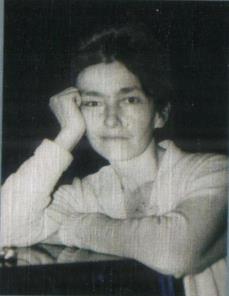 (Литературный портрет)  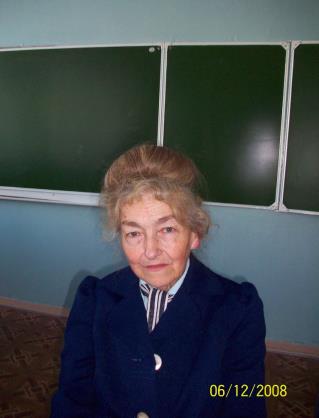 Чтец №1 .Ты помнишь, Как в дней монотонном гуде –Ударилось слово, как в праздник бубен:		-БАМ!... И еще раз: БАМ-м-м!...И задразнило в толкучке буден:		- Дорога будет! …Дорога будет!...И среди шума и в море смеха:- Не ехать – ехать…- Не ехать – ехать…Чтец №2 .Как жизни путь не прост – Отчаян, сложен –Но сердце   точно знало:   ЭТО ТУТМаршрут судьбы моей Бесхитростной проложен,Где рельсы лягут –И по свету побегут.Ведущий: Жанна Павловна Ржевская вспоминает:Чтец №3: « На БАМ мы с сыном второклассником Димой  приехали 10 октября 1975 года. Из самого теплого места на земле, из солнечного Таджикистана, страны, в которой в каждом дворе растет виноград и море цветов. Страны, расположенной у подножия величайших гор мира, называемых Памиром. 		Сначала нас определили ночевать в вагон – склад, а через месяц дали мужу, который приехал годом раньше, половину вагончика. Это был уже настоящий рай. Свой уголок… Зима (даже не по нашим южным меркам) – была невероятно суровой: 43-47 градусов, и даже бывало за 50. Спать  приходилось на трех матрацах. Нижний примерзал к полке, его приходилось отрывать и высушивать на калорифере. Иначе спать было невозможно.Чтец №4:		Тында тогда еще не была и не называлась городом. Это был поселок Тындинский у Аямовской дороги. Огороды, избы, столовая для проезжающих в Якутию шоферов, почта,  гостиница, маленькая Северная. Вместо тротуаров –деревянные мостки в две-три доски.		Мы стояли с сыном на Аямовском перекрестке, когда громкоговоритель объявил Тындинский городом Тындой. Сын засмеялся и сказал: «Только тогда, наверное, будет  Тында городом,  когда будет асфальт и на каждом углу будет газированная вода и мороженое!»			До этого пока еще дело не дошло, а вот просека под Красную Песню еще не вполне  зачищенная, уже была… Был клуб «Юность»,  Знаменитая улица Диогена, где стояли  вагоны – бочки… Была школа…		И несмотря на слишком короткое лето и бесконечный, пронизывающий холод ранней осени, - у всех было отличное настроение.  Люди чувствовали, что участвуют в большом, очень важном  для страны деле. Очень многие писали стихи и их охотно печатали газеты «Авангард» и «БАМ». Казалось, что романтики со всего света собрались здесь, в одной точке. Образовалось литературная студия «Звено».Чтец №5:  Поселок Комсомольский (нынешний Новотындинский) представлял собой  60 вагонов, стоящих на свежей отсыпке. Тогда не были еще  построены ни Зейская, ни Бурейская ГЭС.  Электроэнергию давали движки мощностью 500 и 1000 киловатт. В декабре в Новотынде  вышел из строя тысячник и трое суток при температуре – 43 - 47˚мороза поселок оставался без тепла и света.		В это время уже шла укладка пути. К новому 1976 году хотели сдать первые  пути до разъезда Курьян. И вот вечер…. Бригада вернулась  со смены, с Курьяна….Лица ребят обморожены…А на двенадцатом – ветры о шпалы бьются,Ими сегодня уложенные…Они не стали ни охать, ни вздыхать по поводу  отсутствия света, а разложили огромный костер, закинули туда банки со сгущенкой… вот тебе и царский ужин…. К костру вышел какой-то парень с баяном и целую ночь те, кто после смены,  и к ним присоединившиеся, - плясали у этого огромного костра. После этого уже как-то стало ничего не страшно: ни неустроенности, ни мороза… Хотелось одного: увидеть, лично увидеть, как по БАМу пойдет первый  поезд.Чтец № 6:   Трудно было представить  себе тогда и даже сейчас, что после настоящего южного рая в Таджикистане, где и в декабре еще цветут на клумбах розы, - можно влюбиться в эту суровую северную землю…. Но это случилось…	Припорошены рыженькой хвоей….	Проморожены до смерти льдом,Как, земля,  мы сроднились с тобою:В сердце рядышком Ты и дом,Та земля,  что щедрейшим солнцем,Как волшебным питьем опьянясь,-Вся в любви, дерзновенней гасконцаВ песне, в танце живет, смеясь.Чем же ты покорила, скромная?Несмеяна, чем сердце взяла?Чем, скажи, меня льды твои тронули?Что я в реках твоих нашла?Что за травы в тайге приворотныеОбнимали колени мои?...И, как птица, была я свободна,А теперь сразу две любви,Не ревнуя друг друга, не споря,В сердце рядом метутся, живутТы -  тайга,  ты – Памир,Вас – двое. Моя радость, и горе, и суд. Чтец №7:   Незаметно промчались годы… 1975 –ый – 2013-ый! По БАМу давным – давно ходят поезда  и как-то вдруг в душе возникло ощущение, что мы не просто строили великую дорогу!Мы строили ни дом, ни порт, ни город… И ни дорогу строили мы даже…Мы здесь  - поводья  БУДУЩЕГО трогали… Мы передачу времени отлаживали.И земли эти сердцем отогрели…Пространства  мы  преодолели эти…Маршрут один – ТЫСЯЧЕЛЕТЬЕ третье…Эй, горизонт! Даешь попутный ветер!Еще не все пропето и открыто,Неистощим идей и дел запасник,Здесь – в БУДУЩЕЕ дверца приоткрыта,Здесь нелегко – но радостно, как в праздник!Чтец №8:   А время неумолимо спешит и спешит вперед:Ветер прядкой балует – уж седою украдкой,Мы сегодня толкуем о сгоревшей палатке…О товарищах верных, с кем мы тропы торили,С кем о Чаре, бывало, до утра говорили.Разбросало нас время:Кто на Нюкже, кто далее…Не остыли… От пыли путевой не устали…Не скулили… не ныли, не ползли на попятный…Не считали трехлетки – просто жили ребятаТеплой струйкою нежность только сердце буравит:- Помнишь 75-ый?- Помню, милый товарищ!!!Чтец № 9. Да…Я помню просеку в тайге,Что ныне стала Красной ПреснейСамой не верится себе…Не верится порой – хоть тресни,Что целовались у дверейСкромнейших наших общежитий…И в мире не было важней, Чем Тында, БАМ – иных событий.Живи, наш город дорогой,Расти и полнись свежей силой!И расцветай… и процветайНа радость нам и всей России!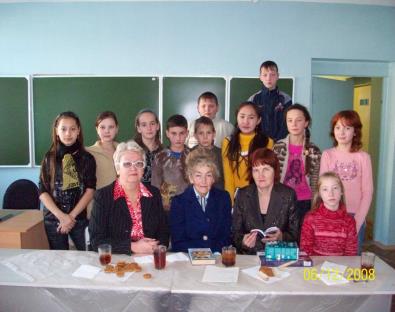 1.3.  Метапредметный  урок искусств                         Тема. Образ городаТип урока:  метапредметный урок с включением проектной  внеклассной деятельности и ИКТ.Продолжительность: 40 мин. Дата проведения: 15.04.2014 г., 6Б класс,15-20 человекУчителя:  Данкман Галина Спиридоновна, учитель русского языка и литературы высшей категории  МОБУ «СОШ №7» г. Тында,Белокерницкая Анна Петровна, учитель музыки МОБУ «СОШ №7» г. Тында Кубарева Надежда Александровна, учитель изобразительного искусства МОБУ «СОШ №7» г. ТындаСценарный план урокаИдея урока:Разработка замыслаМетод оценки достижения целеполагания урока: Цели урока: Образовательная: формирование художественно – образного, дивергентного мышления учащихся  средствами образовательной области «Искусство» Развивающая: развитие  продуктивно – творческих, коммуникативно – деятельностных навыков школьников с помощью организации продуктивно – творческой деятельности учащихся: сочинение стихотворения по заданным рифмам; сочинение звуковой импровизации, раскрывающей мироощущение подростков; рисование багульника с помощью техники кляксографииВоспитательная: формирование эмоционально –ценностного отношения школьников к историко – культурному наследию г.Тында через постижение художественного образа Задачи урока: Определить основную проблему урока с помощью нахождения личностных смыслов в образе города.Развить эмоционально - чувственное ощущение образа Города с помощью музыкальных, художественных, литературных произведений искусства.Актуализировать представления учащихся о бамовском прошлом города  Тынды на примере творчества бамовских поэтов.Сформировать представления о звуковом пространстве современного города.Развить лидерские навыки учащихся и навыки внутригруппового общения в процессе разработки и создания творческих работ. Знакомить с местной  поэзией и песнями о БАМе, повторить виды рифм, изобразительно – выразительные средства языка. Познакомиться с новой техникой рисования (кляксография). Музыкально – художественный материал:Литературно-музыкальная композиция по произведениям бамовских поэтов и писателей.Социокультурный конструктор (строчки из стихотворений бамовских поэтов, иллюстрации картин о БАМе, фотографии старой Тынды, заготовка фона, клей-карандаш, ножницы).Оформление кабинета: 1. Символ стройки – каска строителя БАМа, ветка багульника.Презентация с видами города, песни о Баме в аудиозаписиХод урокаI.Экспозиция (Звучит песня о Тынде)1. Этап целеполагания (2 мин.)Учитель литературы: Здравствуйте, ребята! Садитесь. Наш сегодняшний урок необычный. Это урок искусства, которого у вас нет в расписании. Это  урок, на котором вы будете постигать  законы творчества, красоты жизни. В нашем классе присутствуют гости, которые будут наблюдать  за всем происходящим – это наши зрители. А оценивать свои творческие достижения Вы будете сами, так как именно ваша собственная оценка будет служить критерием ваших достижений. Ведь любой творческий человек должен нести ответственность за то, что он делает. И пусть наш урок лишь фантазия, мечта, эксперимент…, но ведь именно с них и начинается творчество!Сегодня на уроке мы будем обсуждать «Образ нашего города».  В. Г. Белинский, известный литературный критик 19 века, говорил: «Искусство мыслит образами». Сегодня мы попробуем разобраться в том, в чём же особенности такого мышления и попытаемся рассмотреть этот образ Тынды через призму разных искусств, погрузиться в него, а затем своё понимание выразим в творческих работах.Этап  эмоционального погружения в образ. (Город – столица БАМа) (10мин.)Учитель литературы:  Наш город легендарный. С ним связана очень важная страница в истории нашей страны – всесоюзная стройка века – БАМ. Сейчас вы послушаете музыкально – литературную композицию о нашем городе и ответите на вопрос: из чего складывается образ нашего города? Литературно – музыкальная композицияУченик (стихотворение В. Романова «Тындинский»):Перевал – лишь в полёт вороний,«МАЗ» труднее прошел рубежи.Перед нами – как на ладониОживленный посёлок лежит.Вспоминается дальняя Нюкжа,И Онон, и село Уркима,И бараки, совсем неуклюжие,И старательские дома.Отрываюсь от детских тропок.Двадцать лет – уж немалый срок.А районный поселок меж сопок –Будто маленький городок.Говорю, не давая отсрочки,(А в пророчествах нет вреда):Не беда, что на улицах бочки, И пока привозная вода.Не беда – тротуары из досок,Не беда, что дрова во дворах.Будет город – плечистый и рослыйВ этих самых медвежьих углах.Газ в квартирах нам станет привычным,В дом придут к нам тепло и вода.Будут в Тынду спешить электричкиИ байкальские поезда.Много есть, ещё больше будет…За хорошую жизнь бои…Здесь живут золотые люди –Земляки коренные мои.                                                    .    Ученик-биограф:   Владимир Павлович Романов родился в 1937 году в Приамурье. Служил на флоте. В 1963 году окончил Новосибирский педагогический  институт. Педагог по образованию, увлекался поэзией, писал стихи, неоднократно печатался в газетах «БАМ», «Авангард», «Учительская газета». Был первым директором бамовской школы №1. Сейчас проживает в Новосибирске. Продолжает писать. Вышли в свет новые сборники его стихов. (Звучит в аудиозаписи «Багульник», 1 куплет)Биограф:     Тамара Шульга… Её первые стихи были опубликованы в 1969 году в газете «Молодёжь Алтая», когда она училась в Барнаульском строительном техникуме. Тындинцы познакомились с ними через газеты «БАМ», «Авангард».                Причем, стихи Тамары Шульги отличались полнейшим отсутствием восклицательности, бамовской громкости. В них и самого слова «БАМ» почти не встречалось.  Но при всем при этом почти хрестоматийными стали её строки.                         		Мы дождями умытыИ исхлёстаны ветром,И не так знамениты,Как другие поэты,Но в предутренней просиниЗдесь поэзия с нами,Днем рубившие просеки,Ночью бредим стихами.                    Т. Шульга (Стихотворение «О Тынде»)Да, нам бывало здесь несладко:Гас свет, и не было тепла.И вся-то радость, что палаткаВ осенний день не протекла.И вот он – настоящий город,До туч мохнатых этажи,Где мы с тобой светло и гордоСто лет, не меньше,                            будем жить.Биограф:     Иван Михайлович Шестак на БАМе с начала его освоения.                     Профессиональный журналист, публицист, драматург, прозаик, поэт…Из многочисленных его репортажей в газетах; из его книг узнавали о ходе строительства, о героях-строителях, об их судьбах, житьё-бытьё…  Но особенно Иван Шестак радостно удивил нас, «тындюков», своими веселыми частушками, посвященными 30-летию Тынды. Они и появились в праздничном выпуске «Авангарда» накануне Дня города, 9 сентября  . (поются, с переплясом, частушки)                                                                                       Тынду я давно лелеюИ об этом не жалею.И лелеять хочу с вами,Дорогими тындюками.Вместе мы её растили,Восхваляли, возносилиИ в мороз, и когда жаркоС Марком ли или без Марка.Позабудем все печали,Скажем: их не замечали.И поднимем в полный ростМы за Тынду этот тост.А потом затянем песнюПро тайгу на Красной Пресне,Как дружили, как любили,Молодыми когда были.Биограф:    Трудовую закалку на БАМе получил и Владимир Гузий, ныне известный всем поэт. В 1975 году приехал он в составе ударного строительного отряда «Волгоградский комсомолец» на строительство магистрали. Работал лесорубом, художником-оформителем, электромонтером, мотористом, учителем, журналистом.За три десятка лет он объездил и обошёл всю трассу БАМа от Усть-Кута до Ванино, написал не один десяток стихотворений о бамовцах, о горных и водных походах, о Тынде.         (Стихотворение «Тында»)Синий сумрак плывёт над Москвою,Пахнет жжёной листвой и покоем,А ещё – непонятной тоскою,И совсем уж неясно – тайгою.«Тында» - значит - «тебя отпускаю». Есть на свете речушка такая, А над ней – удивительный город.Не пойму ещё сам, чем он дорог.Не пойму, почему туда тянет…То нахлынет, то снова отпрянетСреди гама зелёное эхо:«Почему ты в столицу уехал?»Затихает Арбатская площадь…Только в Тынде просторней и проще,Там и люди понятнее, ближе – Я любого в отдельности вижу,И о каждом хоть что-нибудь знаю,Словно к тайне земной припадаю.Звёздный пояс повис над Москвою.Пахнет жжёной листвой и покоем,Я в себе целый город таскаю – Тында всё-таки не отпускает.                                             .Биограф:     Не отпустила Тында и приехавшего сюда из Одессы, променявшего черноморский город – курорт на Сибирь Ивана Варшавского, Героя Социалистического труда, бригада которого вместе с бригадой Александра Бондаря укладывала последнее «золотое звено» БАМа. И прославленный бригадир не мог не взяться за перо, не мог не писать о своем городе:(Стихотворение И. Варшавского «Белый город»)Мне говорят, что когда-то тут был Тихий посёлок таёжный.Четверть века назад здесь палатки разбилВсесоюзный отряд молодежный.Что из разных сторон приезжали сюдаПосланцы союзных республик.Их везли эшелоны, экспресс - поездаВ весенне-цветущий багульник.Здесь запах тайги и синий туман,Повенчанные с норд-вестом.На стыках дорог, где БАМ и АЯМ,Построили город мой детства.Столицею БАМа её нарекли – Прекрасную милую Тынду,Как стройная дама стоит у рекиВ модном убранстве завидном.Столица – мой город. Арбат – мой проспект,Красавица Красная Пресня.Родились в те годы. И гордый поэтИм посвящал свои песни.Город мой белый в зеленой тайгеГеройскими славен делами.Люблю я тебя, наяву и во сне.Ты – самый красивый на БАМе. Биограф:    Как и Иван Варшавский, молодой Виталий Кабалкин приехал из благодатных южных краев, из украинского города Херсона. Здесь, на БАМе, состоялась его судьба, его семья, его личность.Учитель словесности по специальности, прекрасный организатор, Виталий Семенович несколько лет возглавлял отдел культуры города, был запевалой и участником всех городских мероприятий.И, как человек творческий, конечно же, писал стихи…Учитель:    Одно из его стихотворений стало песней – «Песней о Тынде», своеобразным гимном её. А музыку написал наш учитель музыки – Кушнаренко Анатолий Иванович.                                    (поют «Песню о Тынде»)    Я ближе сердцу отыщу едва ли,Хотя немало колесил по городам.Ах, Тында, Тында – столица магистралиС таким коротким, ёмким словом «БАМ».Припев:        Сокольники, Сокольники, АрбатО многом нам с тобою говорят:О нашей Красной ПреснеСпоем сегодня песни,И пусть они над городом летят.Есть города просторнее и краше,Где шумных улиц слышен перезвон.А мне милей тайга и сопки наши,Они меня зовут со всех сторон.Припев.Всё отдавали, если было нужно,И побеждали, ненавидя и любя,Мы здесь узнали, что такое дружба,А главное – нашли, нашли себя!Припев.Учитель:    Вот таков он, поэтический портрет Тынды, который создают люди, влюбленные в свой город.И этот поэтический образ ширится, всё ярче проявляется, потому что о Тынде продолжают писать новые поколения, сегодня и вы напишите.1) Ребята, вы, наверное, узнали из одного прослушанного стихотворения, поэтическое объяснение слова «Тында».   - Кто запомнил значение этого? («тебя отпускаю»).   - В каком стихотворении этого прозвучало?(«Тында»).   - Кто автор?(В. Гузий)                                                                                                                                                       Есть ещё и объяснение этого слова поэтической легендой(читаю).   - А какой предстаёт наша Тында в стихах ?    ( -Большой дружной семьёй. Молодёжной. «Посланцы союзных республик».     - Красивой. «Как стройная дама стоит у реки в белом убранстве…»     - Похожей на районы Москвы (Кр. Пресня, Арбат, Сокольники).    -        Из чего же  складывается образ нашего города? (история строительства БАМа, люди, его строившие и живущие здесь, северная строгая природа, архитектурный образ и  музыкальные произведения о нашем легендарном крае.)Этапы групповой продуктивно – творческой деятельности1 Гр. Художники – кляксография (нарисовать багульник );2 гр. Поэты – составить стихотворение по заданной рифме;3 гр. Музыканты – сочинение звуковой импровизации, раскрывающей мироощущение подростков.Деятельностный этап:- А сейчас каждая группа создаст  образ нашего Города своими средствами: Поэты - напишут стихотворение по заданной рифме,музыканты - создадут его звуковой портрет,художники – способом кляксографии создадут  образ нашего замечательного растения, занесённого в Красную Книгу – багульника, и через 10 минут представят нам свои работы.(Каждый учитель работает со своей группой,  объясняя задание. Тихонько звучат песни о БАМе)                                                                            Представление и защита творческих работ по критериям: Эмоционально – ценностное отношение. Оригинальность.Художественная завершённостьУчащиеся демонстрируют свои работы друг другу, обсуждают, защищают.Заключение: Итоги урока:  Уч. лит.  Вот таков он, портрет Тынды, который создают люди, влюбленные в свой город.Уч. музыки Спасибо, наш урок подошел к концу, но на самом деле это только начало той большой работы, которую вы посвятите своему родному городу, для того, чтобы он стал ещё лучше.Уч. ИЗО:   		Домашним заданием будет продолжение постижения и проникновения в образ Города с помощью создания странички на сайте нашей школы (веб-сайта). Разработкой технической стороны будут заниматься старшеклассники … и Беседин И., Болоков Е.  В нём они разместят  ваши творческие работы, которые стали результатами нашего урока. Все остальные ребята могут заниматься его дальнейшим наполнением: стихи, песни, рассказы, картины, фотографии любимых мест нашего города… одним словом – Творчество.                           В заключение – синквейн: или песня о Тынде Творчество,Увлекательное, интересное,Развивает,  захватывает, будоражит,Заставляет задуматься о жизни -Искусство!Тында,Молодая, красивая,Строится, развивается, хорошеет,Здесь проходит наше детство -  Родина!          (поют 1-ый куплет с припевом)У моей России длинные косички,У моей России светлые реснички,У моей России голубые очи.Тында – часть России, дорога нам очень.Припев: Солнце светит, ветры дуют,Ливни льются над Россиею,В небе радуга цветная – Нет земли красивей,Тынды нет красивей,Родины красивей…  ПРИЛОЖЕНИЕРабота в группах.ПОЭТЫОбъяснение  учащимся  задания учителем литературы :  –  Познакомившись с поэтическим портретом Тынды, сами попробуем создать штрихи к этому портрету, поэтические зарисовки. Я вам дам рифмы, попробуйте сочинить поэтические четверостишия:Вспомним виды рифм: Кольцевая:		Смежная:		перекрестная:А				А					А Б				А					ББ				Б					АА 				Б					БРифмы: 1) холод – молод              2) большой – душой              3) зима – дома              4) снежок – пушок              5) слеза – глаза              6) мороз – нос              7) одуванчик – стаканчик              8) букетик – приветик.Например: 1) Несмотря на зимний холод,                        В нашей Тынде каждый молод,                        С жаркой, доброю душой.                        Не страшен нам мороз большой.                   2) Словно лёгонький пушок,                        С неба сыплется снежок.                        Одевает все дома                        В шубки белые зима.                   3) Такой на улице мороз,                        Что щиплет щёки, уши, нос,                        И забирается в глаза,                        Течёт, течёт из них слеза.Заданная  рифма:Город – молодБольшой - душойБагул -  разгулЮбилей – смелейВстречай  -    отмечайВесна – краснаСолнце – оконцеЛучик -  одуванчик     Букетик - приветик   Город - молод  РЕЗУЛЬТАТЫ: Стихотворения по заданной рифме:Наш городНебесным синим ситцем раскинулась весна,И Пресня Красная сейчас действительно красна –Багульник лепестки раскрыл, встречая нежность солнца,И сладким запахом тайги плывёт в моё оконце. 					Боровик Елена. 15.04.2014 г.Наш городВ город наш пришла весна,Словно девица красна.Заглянуло солнце в сонное оконце.На пригорке первый одуванчик вдруг зацвёл. Но будет и букетик.Нет! Не буду рвать его в стаканчик,Пусть растёт, как солнышка приветик!На Красной Пресне заалел багул –Дивных красок буйство и разгул!Этим летом БАМу юбилей.Тында, принимай своих гостей!Каждый здесь душою молод.Тында – самый лучший город!Будем мы тебя беречь и созидать,Чтоб потомкам классный город передать!Творческая группа 6Б класса       Наш городДолгожданная веснаТеплыми улыбками красна.И рано стало солнце Заглядывать в моё оконце.Вот скоро первый одуванчик Составит первый мой букетик.Его поставлю я в стаканчик,Словно солнышка приветик.А там малиновый багулПойдёт в недолгий свой разгул.Напомнит всем про юбилей-Он символ БАМа для гостей.Наш город и красив, и молод Не зря зовётся Тындой город.Рождённый мирно созидать,Потомкам эстафету славы  передать!Творческая группа 6 Б классаВикторина «Знаешь ли ты родной город?» История строительстваЧто означает слово Тында в переводе с эвенкийского? (Отпускаю)В каком году начали строить БАМ?  (1974)Сколько лет строили Байкало – Амурскую магистраль? (10 лет)В каком году закончилось строительство БАМа?  (стыковка  «золотого звена» состоялась в октябре 1984 года)В каком году посёлок Тындинский стал городом Тындой? (в 1975 году)Кто перечислит больше названий  бамовских станций?Каждую  бамовскую  станцию строила какая – нибудь Союзная республика? Кто строил Тынду?  (москвичи)II. Музыка, поэзияКто из вас  больше  назовёт песен о БАМе? («Слышишь, время гудит: БАМ!», «Веселей, ребята, выпало нам строить путь железный….», «Бамовский вальс», «Тында. Топоры по просекам стучат…») Кто из бамовских  поэтов  писал о Тынде? (В. Гузий, Т. Шульга, И.  Шестак, Г. Кузьмин, В. Кабалкин, Л. Шатревич, …)Кому принадлежит «Песня о Тынде» (Виталию Кабалкину)Кому принадлежат строки:И исхлёстаны ветром,И не так знамениты,Как другие поэты,Но в предутренней просиниЗдесь поэзия с нами,Днем рубившие просеки,Ночью бредим стихами.(Т. Шульга. О Тынде)Назовите автора строк из стихотворения «Таёжная столица» :Город Тында – частица России И столица амурской тайги!  (Геннадий Кузьмин, «Таёжная столица»)Слова какой  известной песни написал  Михаил Пляцковский? («Дорога железная»)Продолжите строчки песни Вадима Петрова «Строим БАМ»: Рельсы упрямо режут тайгу, Дерзко и прямо, в зной и пургу…. (Веселей, ребята! Выпало нам строить путь железный, а короче – БАМ!)III. Памятники Тынды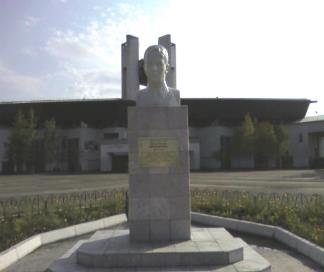 Кому посвящен памятник на привокзальной площади?  (Герою В.П. Мирошниченко — в память о героизме воинов-железнодорожников на фронтах Великой Отечественной войны и строительстве БАМа.  )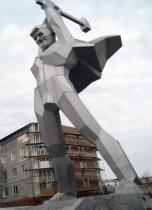 Кому посвящён  этот  памятник? (Строителям мостов)В честь кого  установлен камень - памятник  на площади  25-летия БАМа   «Даешь БАМ!» ( «Даешь БАМ!» — установлен первостроителям  БАМа в 1999 году)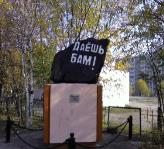 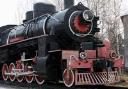 В честь чего установлен паровоз возле вокзала? (Паровоз установлен в ознаменование 30-летия начала строительства Байкало-Амурской железнодорожной магистрали. (2004г.)Где находится памятник погибшим в локальных войнах установленный  27.09 2008  года?  ( на Московском бульваре)1.5. Творческие работы обучающихся по краеведению.                              Лаврова Надежда, 10Б кл.Признание.Люблю осознанно свой край,Где все удивляет  безмерно,Когда в сон зимы врывается май, И   все оживает мгновенно.Люблю край родимый свой нежно,Когда недолгим летом солнце печет,Когда все вокруг  безмятежно,И  горизонт за собой вдаль зовет.Люблю свой  край сильно очень,Когда  пожелтевшие листья ветер гоняет,Когда вдруг приходит красавица осень И, шагая по улицам, слезы роняет.И когда природа вдруг замирает, Морозом охваченная  незримо,Сердце мое так же греет Любовь. Греет необъяснимо!Приамурье -  стихия красот,Ведь красота – это вечность!Покоряя все больше новых высот,Мы  дарим БАМу человечность!Мусихина Ольга, 10Б классПрирода в  моей жизни.День. Ночь. Зима. Лето. Ясная погода иль пасмурная, не важно, как говорится: «… У природы нет плохой погоды…», я люблю ее такую, какая она есть.Для меня Природа – это нечто великое и неизведанное, тайна, открывающаяся лишь избранным, стать которым не так уж и просто. Благодаря ее подарку мне, умению любить, радоваться, ценить то, что есть, я живу так легко, как и дышу… Бывает, часами стою у окна и смотрю на небо, на сопки и не могу оторваться, вроде бы ничего не меняется, но моргнешь и находишь что-то новое, что-то ранее мне неизвестное. Особенно люблю наблюдать, как медленно и лениво расползается летний закат по темно-зеленым таежным лесам, и душа в это время наполняется чем-то горячим, что воздуха постепенно начинает не хватать, но это приятное ощущение…Природа – мой вечный учитель, Она учит меня адаптироваться к окружающим людям, находить выход из трудных ситуаций, не дает забыть о древних цивилизациях, но главное, помогает мне быть человеком. На первом уроке она мне сказала: «Учись видеть и слышать…» На втором: «Учись понимать…» Она до сих пор говорит мне, что делать. Сначала я не понимала, как можно научиться видеть и слышать, если я и так вижу и слышу, но вскоре поняла: я смотрю вокруг, слушаю, и не вижу, не слышу прекрасного. Природа помогла мне увидеть ее. Как Она великолепна, когда светит солнце или идет дождь, снег, или когда мир погружается во мрак, что бы ни происходило, Она великолепна! Как только я научилась видеть, слышать, понимать – природа стала моей музой, вдохновением, но не всегда хватает слов, чтобы красиво передать все эмоции, чувства, переживания, и тогда все это остается в душе.Природа является моим постоянным и очень внимательным собеседником. Не все можно доверить людям, а она слушает, не перебивает, успокаивает и никогда никому не откроет мой секрет. К тому же наедине с ней я могу сконцентрироваться на чем-либо, она обогащает мой внутренний мир, заботится о здоровье…Природа – проводник по жизненному пути, она может заменить кого и что-либо, но ее никто и нечто заменить не сможет.«Страшный сон»Над городом небо привычно дымное,Ни птиц в нем не видно, ни солнца, ни туч.На клумбах и в парке обрывки газетныеИ пестрая яркость мусорных куч.Навстречу идут горожане угрюмые,Но ты не увидишь ни лиц и ни глаз – На каждом одеты костюмы защитныеНа лицах у каждого противогаз.Открыла глаза и к окошку  скорее – Там солнце и птицы, трава зеленеет!Вздохнула легко… - этот ужас мне снился,И чтоб он в реальность не воплотился, Не нужно готовить призывную речь, А лишь постоянно мир хрупкий беречь!Примак Т., Фролова В., 10Б		***На БАМе мы живемИ не задумываемся даже О том, что много-много лет назадЗдесь было все совсем иначе.И не росли здесь города,Домов, дорог здесь не бывало,А были только племена,С которых все и начиналось.И помнит время  сыновей,Прошедших путь нелегкий.Таким был Муравьев, наш генерал Амурский.И много фактов нам об этом Могут рассказать:Боролся за Амур; предпринимал попытки расширить земли русские. Освобождал он Нерчинских крестьян от трудной и тяжелой жизни.В Сибири деятельность свою он начал энергично, И за заслуги, и за труд Ему был памятник воздвигнут в Благовещенске отличный!Тельманов Владимир, 7А класс  О Тынде.Люблю гулять по Красной Пресне,Люблю гулять по Профсоюзной.Люблю твой парк и твой вокзал!Люблю твоих людей, твои дома,Твой ЦДТ, твою художку, родную школу  и  свой двор!Все о тебе,  красавица Тында, - город детства моего!Касаткина Дарья, ученица 7Б класса  Сочинение.Дыхание весны       Весна, весна! Как воздух чист!
Как ясен небосклон!
Своей лазурию живой
Слепит мне очи он.
Весна, весна! Как высоко,
На крыльях ветерка,
Ласкаясь к солнечным лучам, 
Летают облака!
Шумят ручьи! Блестят ручьи! 
Взревев, река несет
На торжествующем хребте 
Поднятый ею лед……           Так писал поэт… Вот и мне захотелось посмотреть на преобразования, которые происходят у нас весной….    Одним прекрасным апрельским днём я решила прогуляться по лесу, чтобы вдохновиться красками весны и нарисовать картину. Выйдя на улицу, я обошла дом и пошла в лес  по тропинкам и дорогам между гаражами. На земле лежали кусочки грязного снега,  его становилось все меньше и меньше, ведь солнце грело всё сильнее и сильнее. С гаражей свисали длинные сосульки, они были насквозь прозрачные, будто это кинжалы снежной  королевы. Из-за тающего  снега кругом текли ручьи, маленькие ребята любили пускать кораблики по весёлым ручейкам, бегая за ними вслед.  Дыхание весны потихоньку заполоняло наш маленький городок, и всё вокруг начинало зеленеть и распускаться. На небольших кустиках появлялись крохотные почки, из которых потом распустятся зелёные листочки. Весенняя капель доносилась отовсюду, казалось,  что ты попал в подземные гроты. Птицы своим прекрасным пением заманивали  людей в лес. Иногда они подлетали к людям, как бы хвалясь своей красотой и пением, а иногда улетали подальше в лес, чтобы их никто не видел.    Когда я дошла до леса, там было ещё замечательней. Новорождённые, тёплые лучики солнца освещали верхушки деревьев. На берёзах уже начали появляться листочки, а новые иголочки поглощали ветки ели. Пахло свежестью, теплом и радостью пробуждающейся  природы. Деревья одевались в новую одежду  так же, как осень одевает  деревья в золото, берёзки покрывались нежным кружевом зелени. Из- под небольших  кучек старого снега виднелись подснежники, мне хотелось, как девочке из сказки «Двенадцать месяцев», собрать корзину цветов, но я решила не портить эту скромную красоту. В некоторых местах виднелись кончики ярко - зелёной травы. Природа  расцветала от солнца и тепла. Хоть  весна у нас прохладная и поздняя, но всё вокруг было таким тёплым, что мне захотелось обнять природу и не отпускать её долго-долго. Когда я пришла домой, я нарисовала  весну такой, какой  я её увидела и почувствовала  сегодня. Я люблю весну, ведь она оживляет всё вокруг.   Емельянова Анастасия, 8А класс МОБУ «СОШ №7»Природа – матушкаРаскрасим Землю мы в зеленый,Раскрасим Землю в голубой!Пусть будет чистой и прекрасной,Пусть взоры радует собой!Пусть дарит людям только счастье, А люди берегут её!Что может быть прекрасней,Чем лучик солнца над травой,Цветок, пробившийся сквозь землю,Ручей, журчащий меж кустов,Цветок  багульника душистый,Покрытый утренней росой?!Так окружим ее заботой И  нежностью дочерних рук,Ведь она   матушка- природа,Родоначальница и друг!						Терникова Анастасия, 11Б классПриамурье моеЭссе    Я бы ветры вдохнул твои с жаждоюЯ бы выпил ручьи до глотка, Я тропинку бы выходил каждую,Да моя сторона велика.Как посмотришь – не хватит и месяцаОбойти и объехать ее. Только в песне да в сказке уместится Приамурье мое! П. Комаров.Малая родина…Что это для нас? Это место, где ты родился, вырос, где прошла лучшая пора на свете – детство. Это место, где испытываешь первую любовь и первые разочарования, это место, где ты становишься Человеком, личностью. Наверное, поэтому это место так дорого и навсегда останется лучшим и красивейшим местом на свете. Тот край, где мне выпала судьба родиться, имеет очень красивое название – Приамурье. Это действительно край, который «не обойти и не объехать». Но человек, который долго живет в этом краю и любит его, сможет и обойти, и объехать, и рассказать о нем.Еще лет тридцать – сорок назад люди, которые приезжали на Дальний Восток, в Приамурье, считались романтиками. Эти люди приезжали сюда за новой жизнью. И они построили ее, эту жизнь, на месте девственных, нетронутых лесов, бурлящих горных рек и речушек, на берегах великой реки Амур.  Да, это действительно прекрасный край. На юге его красуются кедровые пади, дубовые и березовые рощи, где изредка оставляет след кабарга да пробежит соболь, завидев издали приближающегося     к малиннику медведя. На севере же вечная мерзлота. Там пасутся оленьи стада, выбивая копытами мерзлый мох из-под смерзшегося  снега, да рычат медведи, пугая своим появлением жителей деревушек.Моя бабушка родилась в одной из таких деревень, она коренная амурчанка. Очень часто она рассказывала мне о том, какая здесь была жизнь раньше. У нас сохранилось много старых фотографий, на которых запечатлены те давние годы, та трудная, но счастливая жизнь. А потом она переехала в Тынду, где вышла замуж, родила дочь, мою маму, и стала соучастницей великой стройки. На ее глазах маленький таежный  поселок превратился в прекрасный современный городок. Город, а вокруг тайга, прекрасная в своем величии и безмолвии. Там, в этой тайге, как горошины, рассыпаны поселки и деревеньки. Раньше мне казалось, что жизнь в нашем городе скучна, однообразна, и очень хотелось уехать. Сейчас же, когда приближается пора уезжать, я вдруг поняла, что лучше и краше нашего города не найти. Каждое утро я встаю на рассвете и из окна дома наблюдаю, как приходит рассвет. Медленно с востока выползает солнце, озаряя светом наш город. Из низин поднимается туман и окутывает одеялом сопки. И так вдруг не хочется уезжать…Да, на юге  действительно все по-другому… Еще с прошлых веков люди с любовью возделывали землю. И сейчас это действительно цветущий край Дальнего Востока. Повсюду поля, сады. Кажется, воткнешь в землю палку, и та расцветет. И в то же время очень страшно за будущее моей малой родины. С недавних пор ведется хищническая вырубка лесов по всему Дальнему Востоку. В лесах исчезают звери, исчезают рыбы: негде жить и уходить на нерест. Пустеет тайга. К сожалению, многие  приехавшие сюда люди оказались временщиками, а природа этого не терпит: исчезает багульник с сопок, разгуливают ветра, которых раньше не было. Цивилизация «по-нашенски» несет с собой только разорение и гибель последних на земле уголков нетронутой природы. И только одна сила способна противостоять черной силе варварского отношения к природе - это люди, наши амурские, не похожие ни на кого. Те, которые могут дружить без  корысти, ходить друг к другу в гости, любить свою природу, свой край,  который лучше всех на свете. Да, люди – это истинное богатство страны, богатство нации.С каждым днем все больше и больше хочется видеть нашу тайгу, любоваться ее красотой. Так хочется сохранить ее, наших людей, а через несколько лет опять, как и раньше, сходить в лес за вениками для бани, искупаться в речке, пособирать грибы и ягоды и увидеть свой край прежним, таким, каким я его запомню на всю жизнь.Свешникова Елена, 10Б классЭссеСегодня такое интересное настроение – на размышление потянуло…Сидишь за партой и смотришь в окно. И понимаешь, сколько всего мы не замечаем в суете будничных, однообразных дней. Мы не замечаем, что наш городок окружен серыми сопкам. Мы не замечаем, как  редко, но как ярко светит наше северное солнышко. Сопки, как великаны, которые давят, стараясь уничтожить маленький  комочек жизни, тепла.  Но понимаешь, что  это невозможно, ведь все  добро, царящее в нашем маленьком таежном и таком теплом городке выдержит все натиски природы.Кто-нибудь подумает, что вечная мерзлота, стужа зим и окружение серых каменных глыб сделали людей холодными, безразличными. И за тындинское короткое, и не такое уж жаркое лето, сердца и души людей не успевают оттаять. И любой, кто жил здесь, общался с людьми этого города или просто приезжал в гости, возразит, что нет, что люди здесь добрые и теплые, а вьюги холодных зим и серые сопки лишь сильнее заставляют ценить добро, жизнь, любовь, лишь заставляют согревать друг другу сердца.		Один мудрый человек сказал: «Не тот русский, кто живет в России, а тот, кто по-настоящему ее любит». Я вполне могу назвать себя русской. Многие ныне стремятся выехать за границу, многие по национальности русские там живут. Смогла бы я? Я  много думала на эту тему….  Нет, не смогла бы жить. Корни мои, все самое дорогое - здесь.Дети видят жизнь настоящей, а взрослые только ее проблемы. Недавно я прочитала  одно замечательное стихотворение  тындинской девчонки-   семиклассницы. Пусть  оно немного примитивно, но это искренние  мысли  и чувства.Я утром встаюИ в узорном окнеЗаря , заалев улыбается мне.Бегу я в просторную школу,Мне щёки щекочет мороз,Скрипит под ногами моимиИ щиплет немного за нос.В глазах появляются слёзы-Мне хочется всех обогретьИ хочется каждой берёзеСвои рукавички надеть.Тында, моя Тында. Всегда, когда далеко уезжаешь, тянет обратно. Кто здесь не жил – не поймет. Ведь в  нашей Тынде нет ничего примечательного,  лишь скудная природа, нехватка витаминов и ужасный климат…И есть много городов  лучше нашего, но…Но таких  людей, как в Тынде, нет нигде! Всю скудность природы  и нехватку витаминов компенсирует людская доброта, тепло улыбающихся лиц.Ты видел как улыбаются люди?Ах, как улыбаются наши люди!А ведь это важнее всего…Послушав меня,  ты можешь подумать, что в нашем городе  не существует никаких проблем. Вовсе нет.  Но это мелочи жизни. Ведь не хлебом единым жив человек. Выхожу на  улицу - голые деревья, прошлогодние опавшие листья укрывают корни деревьев. Земля ещё не оттаяла, совсем  холодная, будто осенью после первого мороза. Люблю тындинскую осень. Пушкин любил осень, но он любил свою. Наша - это короткая, но тёплая и щедрая. Как вкусно пахнет берёзовый кузовок, который доверху наполнен груздями. Как приятно щиплет губы, когда объешься спелой брусники, и смешно улыбаешься посиневшим от голубики ртом.Но это всё мечты. До осени ещё далеко. Да и не придётся больше бродить по лесу в поисках грибов - я буду учиться…Мы ведь совсем большие…Очень интересно читать стихи о городе, где живёшь, о людях, с которыми общаешься. Интересно узнавать, что думают разные люди об одних и тех же вещах. Меж Байкалом и АмуромВдалеке от всех дорогРодилась под небом хмурымТында - малый городокТерпелива и упряма,У тайги взяла своё,потому столицей БАМаи в Москве зовут её.Из маленького таёжного поселочка Тындинского выросла красавица Тында.            Два времени.Впряженные в детские саниПо снегу летит «Жигули»,По прочно замёрзшем Геткане,По руслу скрываясь в дали,Мальчонка вцепился в салазки,Укрытый шарфом по глаза.В них ветер врезается адский,Но, нет, не нужны тормоза!Лет двадцать назад в те же саниВпрягался выносливый пёсИз лаечной тындинской псарниИ с гиканьем по снегу нёс.Мальчонка в тугой телогрейкеДо проруби бочку катил,Где звонким баском: «Не робей-ка!»Мороз его тайно крестил…Два времени, что бы ни видел,Встречаются вновь каждый раз.Но я тогда не в обиде,Когда что-то брызнет из глаз.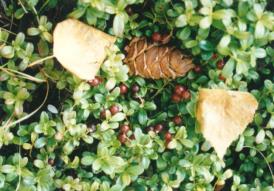 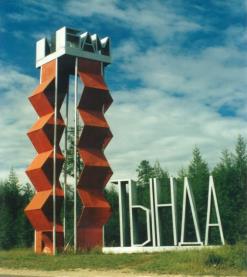 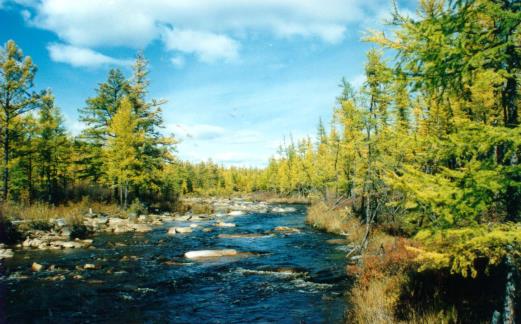 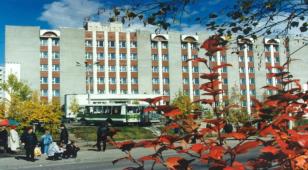 Остальные главы можно прочитать в книги.